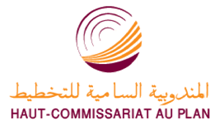 Appréciations des chefs d’entreprises pour le 3èmetrimestre 2021Secteur des Services marchands non financiersAu 3ème trimestre 2021, l’activité des services marchands non financiers aurait connu une hausse  selon 57% des patrons et une baisse selon 22%. Cette évolution aurait été le résultat, d’une part, de la de la hausse des activités des«Transportsaériens», des « Télécommunications » et des «Transports terrestres et transport par conduites» et, d’autre part, de la baisse d’activité enregistrée au niveau des branches des « Transports par eau » et de l’« Entreposage et services auxiliaires des transports ».Le taux d’utilisation des capacités de prestation (TUC) du secteur se serait établi à 77%.Les carnets de commande du secteur sont jugés d’un niveaunormal par 56% des patrons et inférieur à la normale selon 40%. L’emploi aurait connu une stabilitéselon 67% des chefs d’entreprises.Secteur du Commerce de grosAu 3ème trimestre2021, les ventes du secteur du Commerce de gros sur le marché local auraient connu une stabilité selon 58% et une hausse selon 25% des grossistes. Cette évolution serait principalement attribuable, d’une part, à la hausse des ventes dans les « Commerce de gros de produits alimentaires, de boissons»et les «Autres commerces de gros spécialisés» et, d’autre part, à la baisse des ventes dans le «Commerce de gros d'équipements de l'information et de la communication».L’emploi aurait connu une stabilité selon 71% des chefs d’entreprise.Les stocks de marchandises se seraient situés à un niveau normal selon 80% des grossistes. La tendance observée des prix de vente aurait affiché unestabilité, selon 64% des chefs d’entreprises et une hausse selon 30% d'entre eux.Anticipations des chefs d’entreprises pour le 4èmetrimestre 2021Secteur des Services marchands non financiersLes anticipations des chefs d'entreprises du secteur des services marchands non financiers, pour le 4èmetrimestre 2021, révèlent une augmentation de l’activité globale, selon 34% d’entre eux et unestabilitéselon42%.Ces anticipations seraient dues, d’une part,à l’amélioration prévue dans les branches des«Transports terrestres et transport par conduites» et de l’« Entreposage et services auxiliaires des transports » et, d’autre part, à la baisse prévue dans les activités del’« Hébergement», des «Transports aériens» et des « Activités des agences de voyage, voyagistes, services de réservation et activités connexes ». 52% des chefs d’entreprises anticipent une stabilité de la demande et 78% une stagnation des effectifs employés.Secteur du Commerce de grosLes anticipations de 29%des grossistes affichent une augmentation du volume global des ventes pour le quatrième trimestre 2021 et une baisseselon 12% d’entre eux.Cette évolution serait principalement attribuableà la hausseprévue des ventes dans le«Commerce de gros de produits alimentaires et de boissons» etles«Autres commerces de gros spécialisés».Les commandes prévues pour le quatrième trimestre 2021 seraient d’un niveau normal selon 80% des chefs d’entreprises.L’emploi connaîtrait une stabilité des effectifs selon 91% des grossistes.